Knox County Highway DepartmentMonthly NewsletterDecember 2018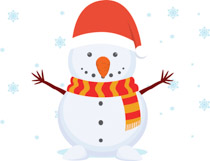 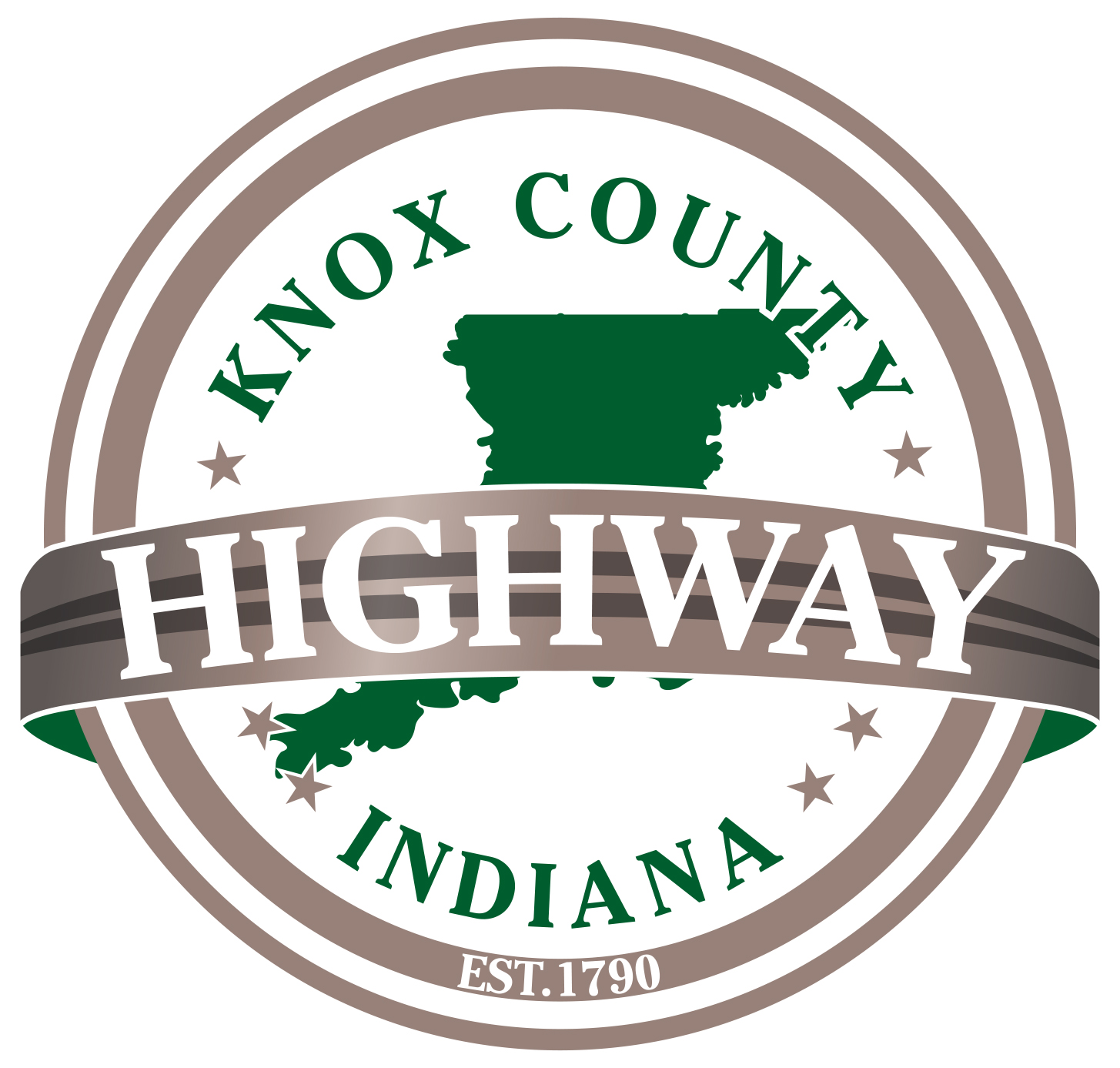 Wellness NurseDecember 20, 20182:00pm – 3:30pm“Some people dream of success, while others wake up and work hard for it.”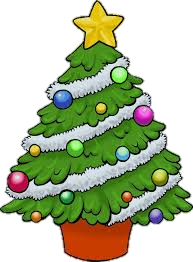 Holidays 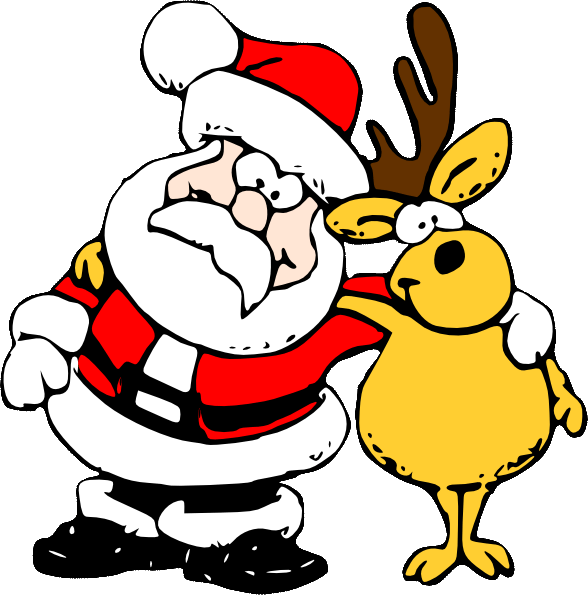 12/24 Christmas Eve (Paid)12/25 Christmas (Paid) 12/31 New Year’s Eve (Paid)Safety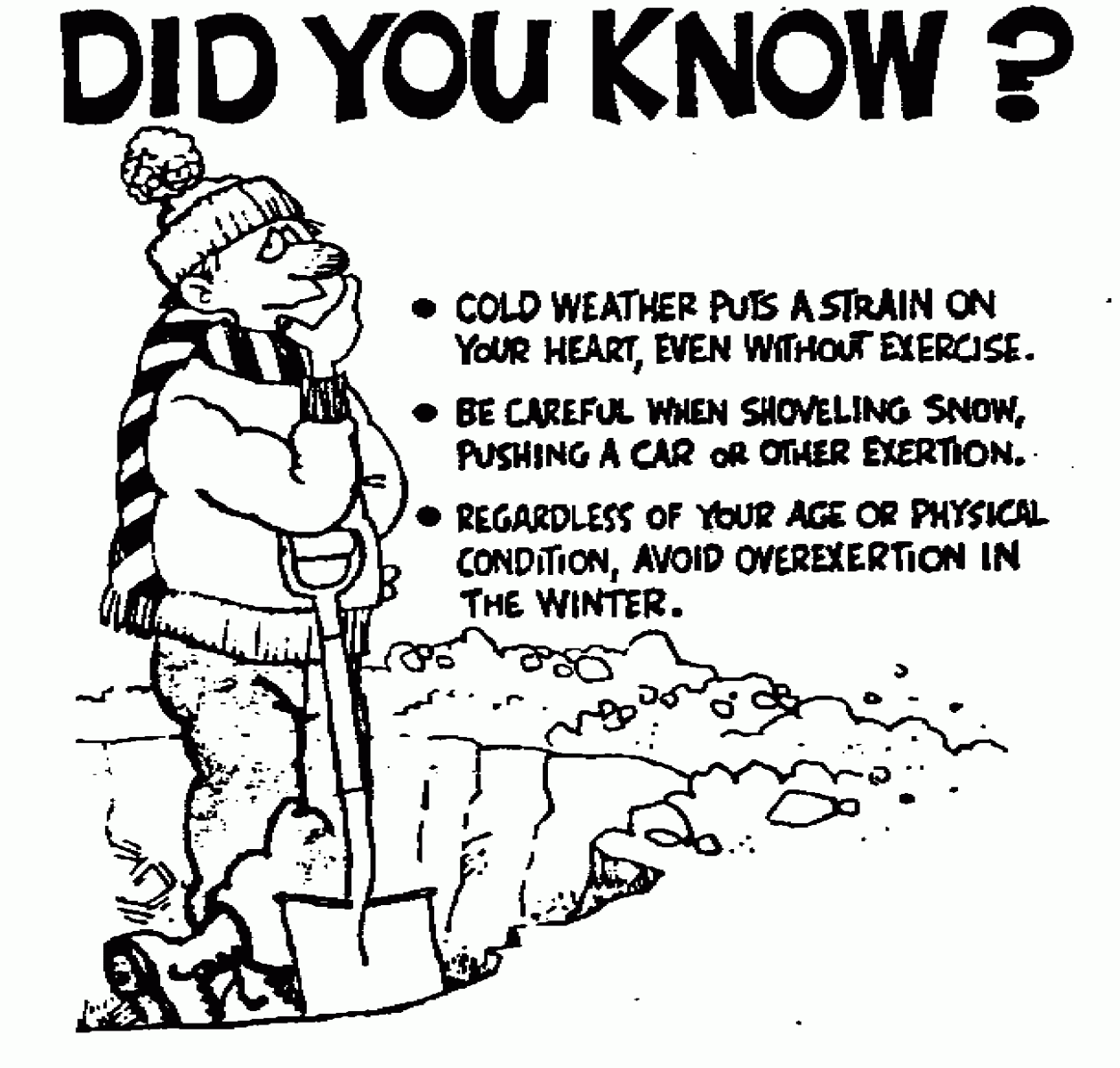 